ОТЧЁТ О ПРОДЕЛАННОЙ РАБОТЕПрактического занятия «Шлем всему голова» (популяризация средств индивидуальной защиты).  «Юный велосипедист» (основы безопасного вождения велосипеда)ВО ВТОРОЙ МЛАДШЕЙ ГРУППЕ №2 «ПОЧЕМУЧКИ» (18.04.2022г)                                                                                                                    Воспитатели: Харлашкина Т.А.                                                                                                                      Марченко О.В.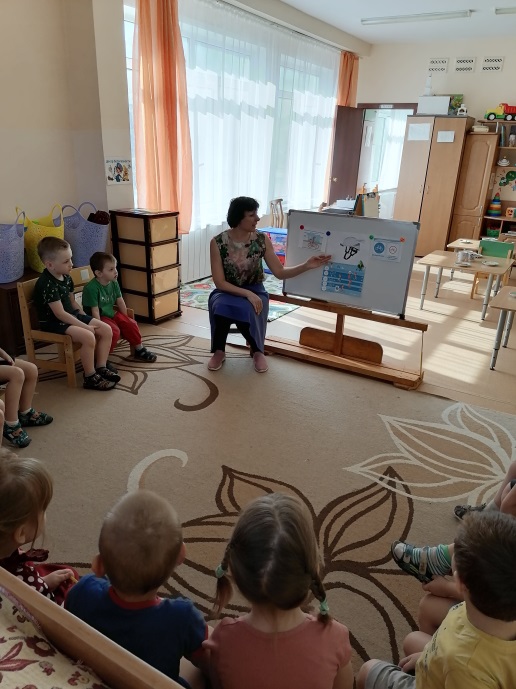 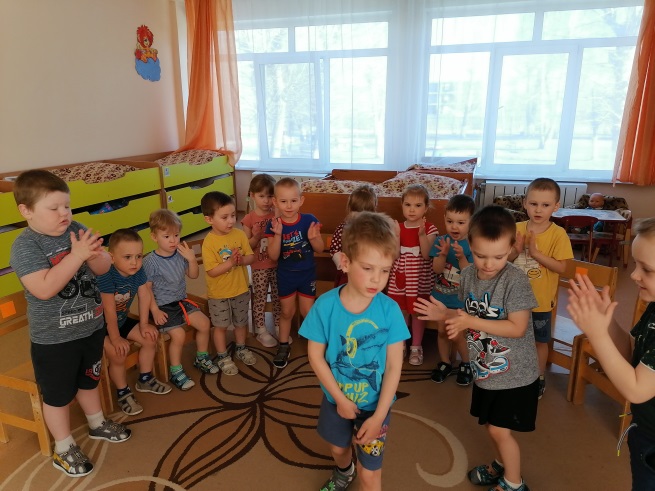 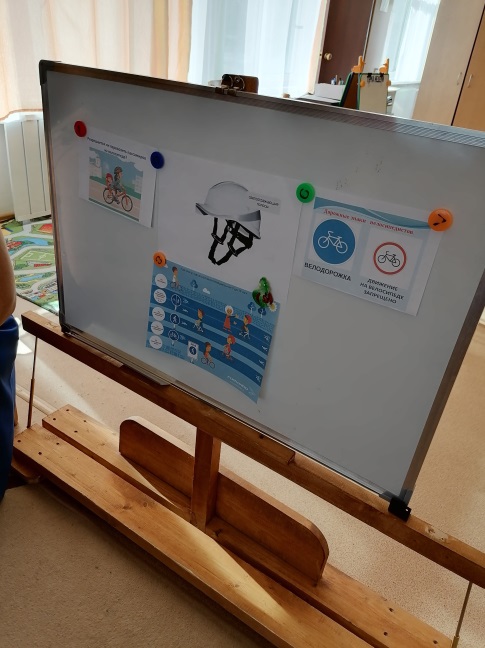 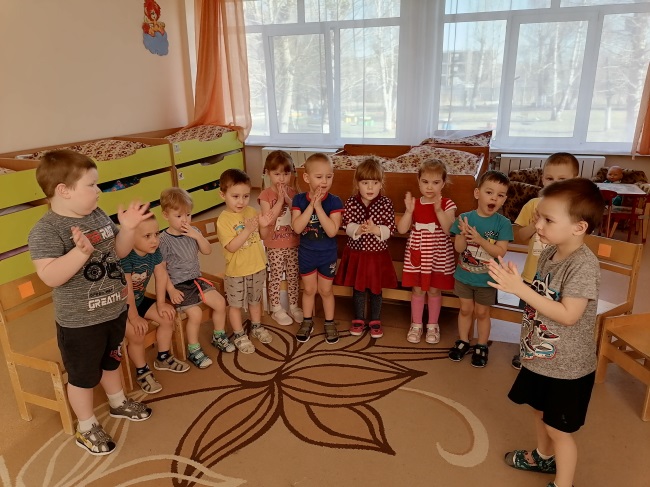 №Название мероприятияДата и место проведения Количество детейКраткое описание1«Шлем всему голова»(популяризация средств индивидуальной защиты).«Юный велосипедист» (основы безопасного вождения велосипеда)18.04.2022МБДОУ Д/с №4417В рамках данного мероприятия было реализовано мероприятие   по популяризации использования средств индивидуальной защиты. Происходило ознакомление детей с техникой безопасности при пользовании детскими средствами передвижения и объяснение важности использования шлемов.Была проведена беседа о приближающемся лете, любимым развлечениях на открытом воздухе и безопасном поведении в теплый сезон в связи с использованием детьми велосипедов, самокатов. Дети подводились к пониманию того, что в силу возраста и недостаточного умения пользования средствами передвижения могут происходить падения, а значит – может быть нарушено здоровья ребенка.Дети получили разностороннее представление о средствахиндивидуальной защиты, и о формировании понимания необходимости их пользования для сохранения своего здоровья.